Committee on Development and Intellectual Property (CDIP)Twelfth SessionGeneva, November 18 to 21, 2013 Agendaadopted by the Committee 	Opening of the session	Adoption of the AgendaSee current document.	Adoption of the Draft Report of the eleventh session of the CDIP		See document CDIP/11/9 Prov.	Monitor, assess, discuss, report on the implementation of all Development Agenda 	recommendations  	-  Progress Reports		See document CDIP/12/2.-  Evaluation Report on the Project on Capacity Building in the Use of Appropriate  Technology – Specific Technical and Scientific Information as a Solution for Identified Development Challenges (Recommendations 19, 30 and 31)	See document CDIP/12/3.-  Evaluation Report of the Project on Enhancement of WIPO's Results Based    	Management (RBM) Framework to Support the Monitoring and Evaluation of 	Development Activities		See document CDIP/12/4.	Consideration of work program for implementation of adopted recommendations	-  Independent Review of the Implementation of the Development 	Agenda Recommendations as requested under the Coordination Mechanism 		See document CDIP/11/8.	-  WIPO General Assembly Decision on CDIP related matters		See document CDIP/12/5 and document CDIP/6/12 Rev.	- The International Conference on Intellectual Property and Development		No document.	-  Pilot Project on Intellectual Property and Design Management for Business 	Development in Developing and Least Developed Countries (LDCs)		See document CDIP/12/6.	-  Manual on the Delivery of WIPO Technical Assistance		See document CDIP/12/7.	-  The measurement of the Millennium Development Goals (MDGs) in other United 	Nations agencies and the contribution of WIPO to the MDGs. 		See document CDIP/12/8.	-  Implementation proposal on Possible New WIPO Activities Related to Using Copyright	to Promote Access to Information and Creative Content		See document CDIP/12/9	-  External Review of WIPO Technical Assistance in the Area of Cooperation for 	Development 		See document CDIP/8/INF/1.		-  Management Response to the External Review of WIPO Technical Assistance in		the Area of Cooperation for Development (Document CDIP/8/INF/1)			See document CDIP/9/14.		-  Report of the Ad Hoc Working Group on an External Review of WIPO Technical 		Assistance in the Area of Cooperation for Development			See document CDIP/9/15.		-  Joint Proposal by the Development Agenda Group and the Africa Group on 			WIPO’s Technical Assistance in the Area of Cooperation for Development			See document CDIP/9/16.		-  Status of Implementation of Certain Recommendations Extracted from the Report 		on the External Review of WIPO Technical Assistance in the Field of Cooperation 		for Development			See document CDIP/11/4.	-  Study on Patents and the Public Domain (II)		See document CDIP/12/INF/2.	-  Scoping Study on Strengthening and Development of the Audiovisual Sector in 	Burkina Faso and Certain African Countries		See document CDIP/12/INF/3.	-  Study on IP and Brain Drain – A Mapping Exercise		See document CDIP/12/INF/4	-  Summary of a Workshop on Intellectual Property (IP), the International Mobility of 	Knowledge Workers and the Brain Drain		See document CDIP/12/INF/5.	-  Study on the Use of Utility Models (UMs) in Thailand		See document CDIP/12/INF/6.	Future work	Summary by the Chair	Closing of the session[End of document]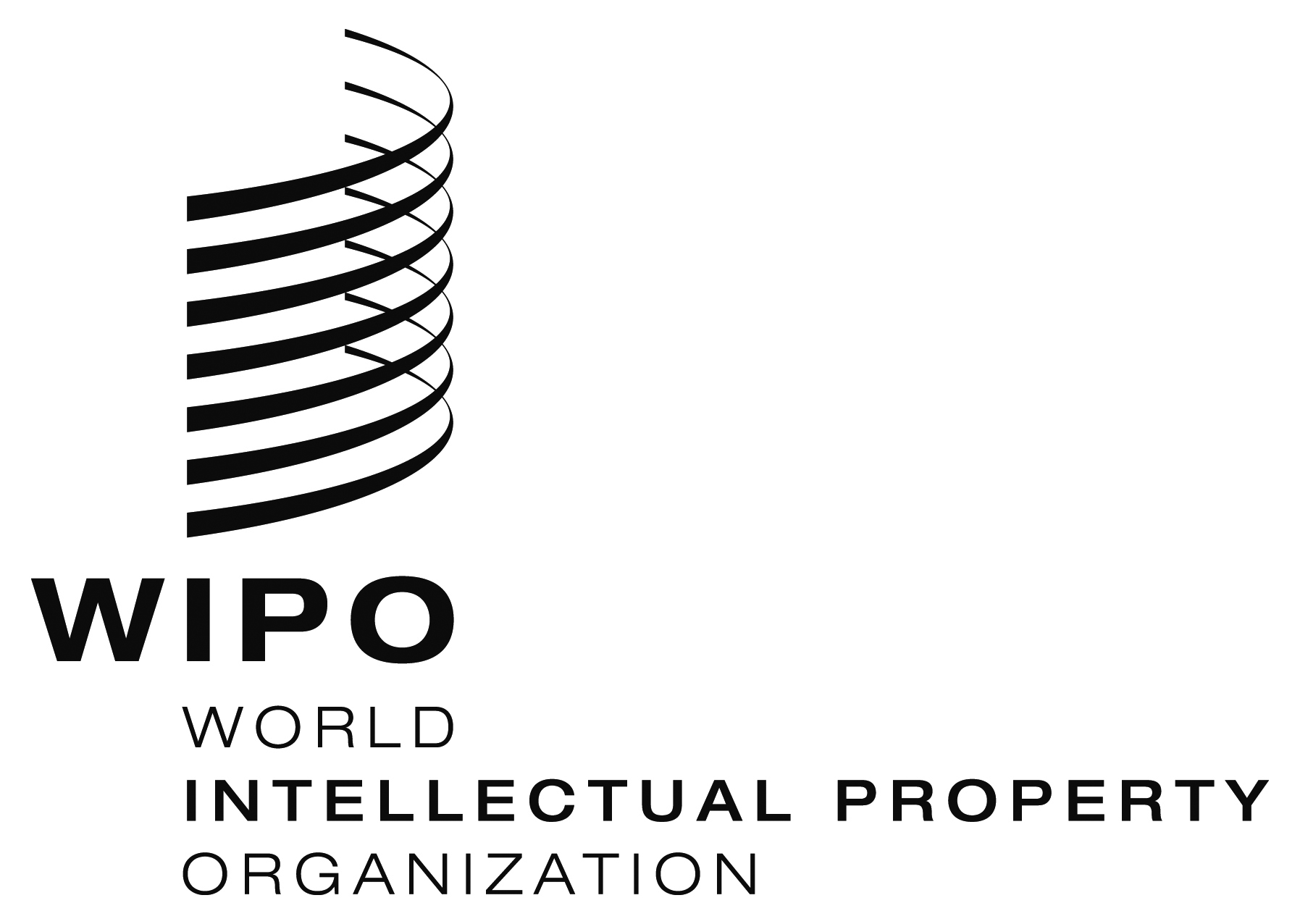 ECDIP/12/1      CDIP/12/1      CDIP/12/1      ORIGINAL:  EnglishORIGINAL:  EnglishORIGINAL:  EnglishDATE:  november 18, 2013DATE:  november 18, 2013DATE:  november 18, 2013